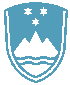 POROČILO O REDNEM INŠPEKCIJSKEM PREGLEDU NAPRAVE, KI LAHKO POVZROČIONESNAŽEVANJE OKOLJA VEČJEGA OBSEGAZavezanec:LF, d.o.o. odlagališče TuncovecStrma cesta 13250 Rogaška SlatinaNaprava / lokacija:Odlagališče nenevarnih industrijskih odpadkov (stekla in sadre) Tuncovec - noviDatum pregleda:11.2.2019Okoljevarstveno dovoljenje (OVD) številka:35407-61/2011-19 z dne 21.9.201235406-42/2013-2 z dne 10.1.2014Usklajenost z OVD:DA, razen ravnanja z izcednimi vodami, kar je posledica prekinitve odlaganja s strani SteklarneRogaška. Zavezancu je bila izdana inšpekcijska odločba št. 06182-363/2019/3 z dne 12.2.2019,inšpekcijski postopek je bil s sklepom št. 06182-363/2019/8 z dne 20.8.2019 začasno prekinjendo rešitve predhodnega vprašanja – odločitve ARSO o zavezančevi vlogi za spremembo veljavnega OVD z dne 13.8.2019, ker se je na odlagališču Tuncovec – novi, tudi v povezavi s problematiko dokončnega zapiranja odlagališča Tuncovec – stari, odločil za postavitev lastne primerne čistilne naprave za izcedne vode.Zaključki / naslednje aktivnosti:Odlagališče ni več v obratovanju, je pa ustrezno zaščiteno in urejeno, posebnosti pri ogledu na kraju samem ni bilo ugotovljenih. Sestavljeno je iz treh odlagalnih polj, od katerih sta polji I ter polje s št. V in VI že zapolnjeni in prekriti skladno z načrtom zapiranja. Srednje polje s št. II, III in IV je prazno in ni pripravljeno za odlaganje. Razlogi za prenehanje uporabe odlagališča tičijo v poslovni odločitvi  Steklarne Rogaška, da ne bo več odlagala na tej deponiji, ampak je prevzemnika teh odpadkov (odpadno steklo in sadra) našla na trgu.